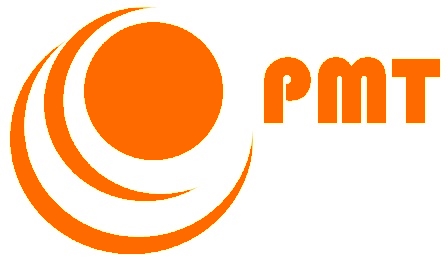 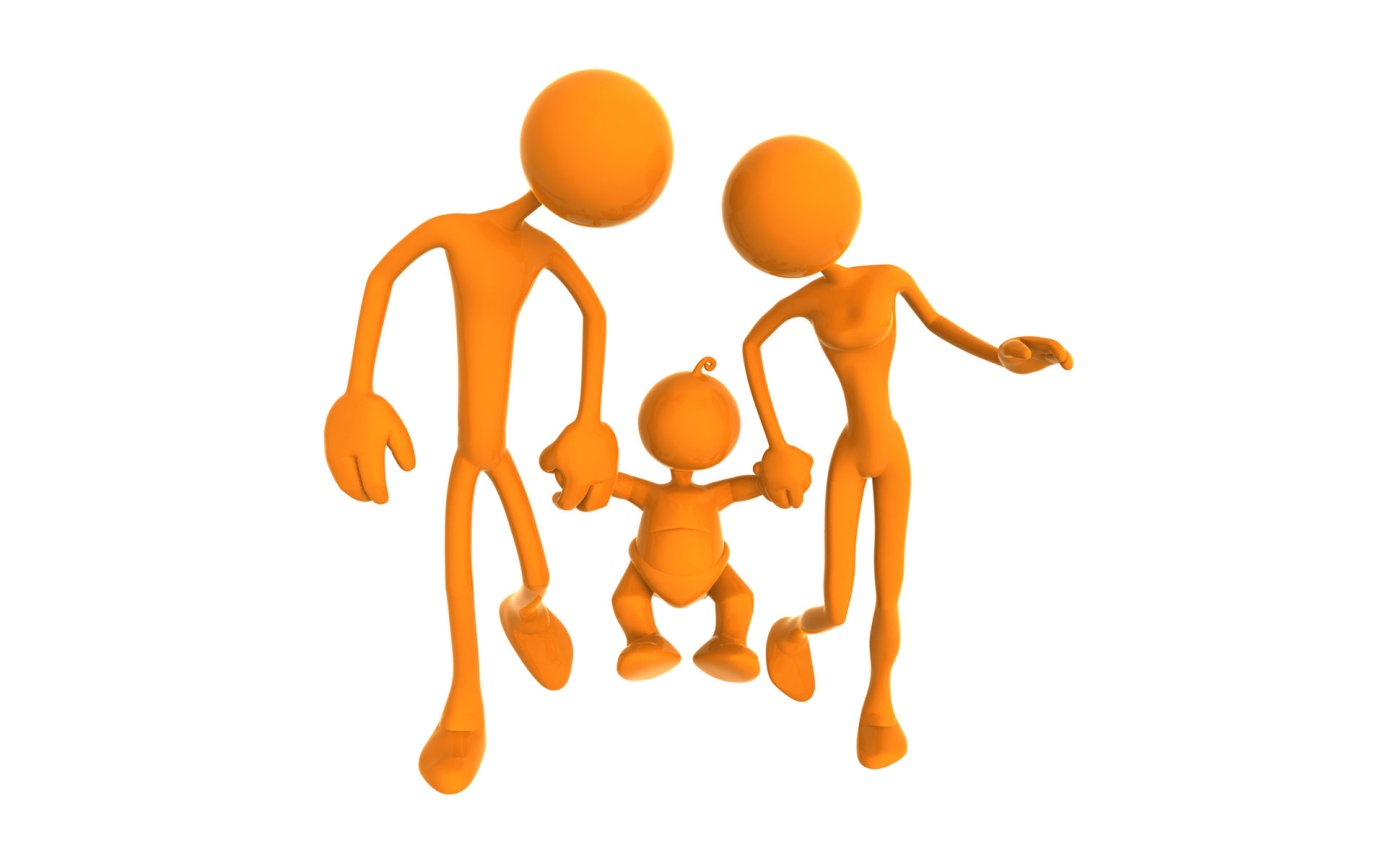 1-zorgroute voorschoolse voorzieningenPlein Midden TwenteVersie oktober 2017VoorwoordDe 1-zorgroute in de praktijk; 6 stappen Jonge kinderen leren de hele dag door. Dat weet een pedagogisch medewerker als geen ander. Jonge kinderen ontdekken taal en rekenen in de winkelhoek en ze oefenen hun motoriek en sociale vaardigheden bij het spelen in het huisje op het plein. Jonge kinderen ontwikkelen zich door te spelen, maar ook tijdens het fruit eten en de activiteiten die je met ze onderneemt. De pedagogisch medewerker speelt daarin een belangrijke rol.

Door ‘handelingsgericht’ te werken; kansen te creëren én te grijpen, worden jonge kinderen in hun ontwikkeling ondersteund, zodat zij een goede start kunnen maken op de basisschool. ‘Handelingsgericht werken’ is een manier van denken en werken die op elke groep ingezet kan worden, passend bij de visie en werkwijze van de locatie. Je kijkt naar kinderen en hun ontwikkeling en sluit aan bij datgene wat het kind nodig heeft om zich zo optimaal mogelijk te kunnen ontwikkelen. Alle kinderen hebben immer wat we noemen een ‘ondersteuningsbehoefte’. Je gaat als pedagogisch medewerker uit van: ‘waar staat het kind nu in z’n ontwikkeling, waar moet het heen, en wat heeft het nodig daar te komen?’. Het is onze opdracht om vroegtijdig te signaleren of zich belemmeringen voordoen in de ontwikkeling van de kinderen. Daarbij is het belangrijk om helder te hebben welke stappen kunnen worden gezet op het moment dat die belemmeringen zich voordoen. Hiertoe is de 1-zorgroute ontwikkeld. De 1-zorgroute is een hulpmiddel om vroegtijdig te signaleren, daarbij te reflecteren op eigen handelen om vervolgens de juiste interventies in te zetten. De 1-Zorgroute bestaat uit 6 stappen. De stappen 1 t/m 4 vallen onder de basisondersteuning. Dat houdt in dat de ondersteuning ingezet wordt door en binnen de voorschoolse organisatie. De stappen 5 en 6 vallen onder de diepteondersteuning. Daarbij worden externe partners betrokken bij de ondersteuning binnen de voorschoolse organisaties (stap 5) of wordt begeleiding op maat ingezet binnen of buiten de voorschoolse organisatie (stap 6). 
Het goed volgen én evalueren van de geboden begeleiding binnen de basisondersteuning van de voorschoolse voorziening (stappen 1-2-3) zorgt ervoor dat duidelijk wordt of: - de kinderen profiteren van de begeleiding en van de extra hulp - de begeleiding of hulp van de pedagogisch medewerker effectief is. Blijkt dat een kind meer of andere ondersteuning nodig heeft dan de voorschoolse organisatie kan bieden binnen de basisondersteuning, dan kan de voorschoolse voorziening een beroep doen op ondersteuning door deskundigen van buiten de voorschoolse organisatie. Bijvoorbeeld om zo meer zicht te krijgen op de ondersteuningsbehoefte van het kind of door duidelijker te krijgen wat zij zelf (beter/anders) kan doen om het kind zo goed mogelijk te begeleiden (stappen 4-5-6).De kern van de 1-zorgroute is de cyclus van handelingsgericht werken. Hierin is ontwikkelingsstimulerend handelen het uitgangspunt. Het vloeiend in elkaar overlopen van de ene stap in de andere (of weer terug) is een logische beweging. De vraag: “Wat heeft dit kind in deze voorschoolse organisatie, met deze pedagogisch medewerker en deze ouders nodig?” is leidend.*: Kindvolgsysteem kan per organisatie/gemeente verschillen * PM-er=Pedagogisch medewerker Orthopedagoog EJK = orthopedagoog Expertisecentrum Jonge KindNiveaus van zorg in 6 stappenBeschrijving: In stap 1 werkt de PM-er handelingsgericht, naar aanleiding van eigen bevindingen en informatie opgedaan met behulp van een adequaat observatiesysteem. Onder de term adequaat verstaan we:Tenminste 2 of 3 keer gedurende de peuterperiode een meetmomentWaaraan een normering gebonden isDie minimaal 4 gebieden in beeld brengt:TaalRekenen Sociaal-emotioneelMotoriekAls daartoe aanleiding is, worden op basis van de informatie doelen opgesteld voor een kind. Dan wordt een plan gemaakt hoe je die doelen kunt bereiken, wordt het plan uitgevoerd en geëvalueerd of de doelen bereikt zijn. Er wordt niet alleen gedifferentieerd op basis  van leeftijd, maar vooral op basis van de behoeften van een kind. Deze cyclus wordt uitgevoerd binnen de dagplanning en/of methode waarmee gewerkt wordt. Als je de doelen bereikt hebt, stel je weer nieuwe doelen op. Als de doelen niet bereikt zijn, pas je je plan aan of herhaalt de cyclus (observeren/doelen stellen/plan maken/plan uitvoeren/evalueren) zich. Op deze manier wordt de ontwikkeling van ieder kind nauwkeurig gevolgd en gestimuleerd.
Voorbeeld stap 1:Pien is 2,5 jaar. Ze praat bijna niet. Lijkt verlegen. Soms brabbelt ze wel tijdens het spelen voor zichzelf. Het meisje zoekt wel contact met de groepsleiding, maar nauwelijks met andere kinderen. Ze vermaakt zich prima alleen met het materiaal dat er aanwezig is.. De mentorleidster maakt zich met name zorgen om de taalontwikkeling. Probeert wel vaak de taal te stimuleren, maar Pien reageert daar niet zo vaak op en praat de PM-er ook niet na. Al pratend met de andere PM-ers vinden ze toch ook wel dat ze erg weinig gericht is op andere kinderen. Ze lijkt bijvoorbeeld ook niet geïnteresseerd in wat ze doen. Alleen wanneer ze dansen op muziek of een kringspel doen dan lijkt ze wel plezier met de andere kinderen te hebben. De PM-er vult de observatie van het kindvolgsysteem in. Behalve de motoriek lijkt ze in alles achter, maar in taal het meest. Ze besluiten nog wat vaker gericht naar haar te kijken en met haar te spelen, samen met andere 1 of 2 andere kinderen. Ook vragen ze ouders of ze thuis wel eens met andere kinderen speelt en hoe dat gaat. Ouders geven aan dat ze regelmatig met een buurmeisje van 5 speelt. Verder hebben ze niet zoveel contacten met kleine kinderen. Ze maken zich niet zo’n zorgen. De PM-ers noteren hun observaties in het dossier van Pien en maken aantekeningen van hun gesprek met ouders. In stap 2 gaat de PM-er op collegiaal niveau op zoek naar reflectie en feedback. Samen met een collega reflecteert de PM-er op de ontwikkeling of het gedrag van kinderen die opvallen, maar ook op het eigen handelen. Ook wordt begonnen met een eerste inventarisatie van de specifieke ondersteuningsbehoefte van de peuter en de begeleidingsbehoeften van de PM-er. In stap 2 gaat het om uitwisselen van ideeën en oplossingen met collega’s, waarmee de inbrenger de volgende dag weer verder kan in de begeleiding van het kind. Dit kan in twee vormen: enerzijds kan het gaan om gesprekken tussen twee collega’s. Het gaat daarbij niet om een structureel gepland overleg, welke is opgenomen in de jaarplanning, maar om een incidenteel gesprek, waarbij de PM een collega bevraagt over (het gedrag of de ontwikkeling van) een specifiek kind of het eigen handelen. Voor deze gesprekken kan de PM een afspraak maken met die collega. 
Anderzijds kan ook gekozen worden voor ene vorm van intervisie in een teambespreking waarin de pm-er zijn zorgen of vragen over het kind inbrengtOuders worden tijdens de breng- en haal momenten geïnformeerd dat het kind besproken is met een collega PM. Voorbeeld stap 2:Pien is nu 3 maanden ouder en de leidster ziet weinig vooruitgang in het praten.  Ze speelt wat uitgebreider; zo komt ze vaak kopjes thee en taartjes brengen aan de leidster. Wanneer een ander kindje ook mee wil spelen kan ze hem of haar soms wegduwen. Ze speelt vaak vrij vluchtig met het materiaal en vrij functioneel ontdekkend: scheppen in het zand, deurtjes van een kastje open en dicht doen en spulletjes eruit en erin doen, vegen met het vegertje. Puzzelen lukt nog nauwelijks. Verven vindt ze heerlijk, maar het is nog alleen lekker met de kwast of vinger kliederen en ze lijkt zich helemaal niet bewust dat je ook iets kunt maken. Oudere kinderen imiteert ze veelal. Ze kijkt wat de ander doet en doet dit soms ook na. De PM-ers hebben haar gestimuleerd dit te doen, al lukte het niet zo vaak als ze wilden.De PM-er brengt het kind in ter bespreking bij een intern teamoverleg. Hier blijken de zorgen rondom Pien wat verschillend. De ene PM-er vindt de ontwikkeling zorgelijker dan de andere. Wel schrikt men een beetje als geconstateerd wordt dat Pien over 3 maanden al 3 wordt. Ze is nog zo klein. De PM-er maakt een afspraak met ouders om er samen nog eens rustig over te kunnen praten aan het eind van de dag. Ouders geven in dit gesprek aan dat Pien thuis wel praat in losse woorden en in 2 woordzinnetjes (‘Pien bed’, ‘die nee’, ‘pop ete’ noemen ze als voorbeeld). Moeder heeft wel gemerkt dat de meeste kinderen al wel meer zeggen dan dat en ook duidelijker spreken. Ze vraagt of logopedie nodig is voor Pien. Over het spelen maken ze zich geen zorgen. Pien speelt thuis heel leuk met het keukentje en de blokken. Ook kan ze op de iPad al zelf filmpjes zoeken en zegt ze dan soms de woorden na van bijvoorbeeld Dora in het Engels. En dat vinden ze heel knap. Tekenen kan ze ook al. Het is een echt knuffelkind; komt vaak even een kusje geven. PM-er en ouders spreken met elkaar af dat moeder op het consultatiebureau naar logopedie zal vragen. Ook spreken ze af dat ouders met Pien gaan spelen en haar laten helpen bij huishoudelijke klusjes en daarbij veel benoemen en bevragen. De PM-ers gaan consequent een kwartier met haar spelen en plannen tijd in voor een taal-uitlokkend gesprek; op enkele dagen samen met een meisje waar Pien het goed mee lijkt te vinden. Bij het voorlezen zullen ze haar extra aandacht geven. Deze bevindingen en afspraken worden opnieuw vastgelegd in het dossier van Pien.Bij deze stap zoek je, samen met ouders, naar oplossingen binnen je organisatie om het kind zich op een optimale manier te laten ontwikkelen. Ouders worden vanaf het begin bij deze stap als partner betrokken: De PM-er en orthopedagoog EJK maken gebruik van de expertise van ouders en ouders maken gebruik van de expertise van de PM- er en orthopedagoog EJK.
De PM-er gaat in gesprek met de orthopedagoog EJK en ouders. De belemmerende en beschermende factoren worden in beeld gebracht. Het kan zijn dat je na deze gesprekken eerst zelf aan de slag gaat, en de cyclus van handelingsgericht werken doorloopt. Het kan echter ook zijn dat na de gesprekken al heel duidelijk is dat doorverwijzing (naar bv. logopedie/kno-arts) of externe hulp (geddragswetenschapper/ambulant begeleider) nodig is. Dan verwijs je meteen door zonder eerst zelf binnen de organisatie “aan de slag” te gaan. Voorbeeld stap 3:Pien is inmiddels gestart bij logopedie en er is inderdaad een vrij grote achterstand in de taal geconstateerd. Ook twijfelt de logopediste aan het gehoor van Pien. Dit ondanks het feit dat hierover niet eerder bij het consultatiebureau twijfels over naar voren zijn gekomen. Ze draait vaak met haar hoofd naar één kant. Ze is nog erg stil tijdens logopedie. Ouders vinden inmiddels ook wel dat ze eigenlijk erg weinig praat. Ze praat hen ook niet na als zij dat proberen uit te lokken. In bed horen ze haar wel van alles brabbelen, maar verstaan daar maar enkele woorden van. Soms is Pien erg boos; als ze iets wil en moeder haar niet begrijpt. Dit laat ze op het kinderdagverblijf niet zien. Daar pakt ze de PM-ers  bij de hand en kan op die manier veel duidelijk maken. Ze proberen er wel taal aan te geven en haar uit te dagen te praten, maar het schiet niet echt op. Wanneer de PM-er haar niet begrijpt, loopt ze weg.  Het spelen samen met de PM-er vindt ze erg leuk, maar ze negeert min of meer de kinderen die erbij zijn. Over 2 maanden in september, wordt ze 3. Volgend jaar moet ze naar school. In overleg met ouders wordt de orthopedagoog EJK ingeschakeld mee te denken. Omdat er ook een moeilijke start was waarvan de PM-ers niet zoveel weten hebben ze eerst een gezamenlijk gesprek. De orthopedagoog EJK gaat observeren en bespreekt haar bevindingen en vragen met ouders en de PM-ers. Ze heeft daarnaast telefonisch contact met de logopediste. Ook haar valt het op dat Pien misschien niet goed hoort, al reageert ze wel op vallende potloodjes of een beker die op tafel wordt gezet. In stap 4 wordt van buiten de voorschoolse voorziening extra expertise ingezet om meer zicht te krijgen op de ondersteuningsbehoefte van het kind en/of de begeleidingsbehoefte van de PM. 
Voor het inschakelen van externen en uitwisseling van informatie met hen, dient de voorschoolse organisatie schriftelijke toestemming van ouders te regelen. Ouders kunnen (indien gewenst) deelnemen aan dit overlegmoment als belangrijke partners in de zorg voor hun kind.Voorbeeld stap 4: De orthopedagoog EJK belt Pento om advies en zij raden aan Pien aan te melden voor een gehooronderzoek. Daarop maakt de orthopedagoog EJK samen met de PM-ers een plan waaraan gewerkt kan worden op het kinderdagverblijf, maar ook thuis. In dit plan staat beschreven welke doelen ze met Pien willen behalen. Dit met name voor het spelen en omgaan met ontwikkelingsmateriaal. Voor de taal wordt de logopediste gevraagd mee te denken (in afwachting van Pento). Pento stelt na bestudering van de aanmeldingsgegevens ook een onderzoek naar de cognitieve ontwikkeling voor en een uitgebreid logopedisch onderzoek (naast het gehooronderzoek).
Wanneer wordt besloten tot (diagnostische) interventies via de regisseur van het team Jeugd en Gezin van de gemeente Hengelo of het Steunpunt PMT zal de orthopedagoog EJK hiervoor een aanmelding doen. Er wordt informatie verzameld die nodig is voor de aanmelding. De orthopedagoog EJK heeft in deze stap een coördinerende rol. 
Voorbeelden van diagnostische interventies zijn: diagnostisch onderzoek bij bijvoorbeeld Mediant of het audiologisch centrum (via regisseur van het team Jeugd en Gezin), observatie door bijvoorbeeld een orthopedagoog of ondersteuning door een ambulant begeleider in de voorschoolse organisatie. Ook ouders kunnen zelf het initiatief nemen contact op te zoeken met een externe voorziening. Dit kan op eigen gelegenheid, maar ook na advies van de voorschoolse organisatie.Voorbeeld stap 5:Uit het onderzoek van Pento blijkt dat Pien nog moeilijk testbaar was de eerste keer. Ook was ze toen erg verkouden, waardoor het gehooronderzoek ook niet goed af te nemen was. Een maand later wordt een nieuwe poging gedaan. Het gehoor blijkt aan de linkerkant iets minder ontwikkeld dan haar rechteroor. De taalontwikkeling laat een achterstand zien van een jaar voor taalbegrip en de actieve taal is nog meer achter. Ook het ruimtelijk inzicht en het redeneren zijn achter, iets minder dan een jaar. Ze geeft wel gemakkelijk op en moet echt aangemoedigd worden om toch iets te doen. Wanneer ze het dan toch op kan lossen is ze duidelijk blij. Er wordt beschreven wat Pien nodig heeft en in overleg met ouders, orthopedagoog EJK en orthopedagoog van Pento wordt gekeken waar men het beste kan voldoen aan haar ontwikkelingsbehoeften. Het kinderdagverblijf heeft binnen haar mogelijkheden goed met Pien gewerkt, maar heeft niet de ruimte in tijd en organisatie om veel individueel of met 1 of 2 kinderen gericht aan de ontwikkeling te werken. En dat is voor Pien wel hard nodig. Omdat er zorg is over een breder gebied dan de taal, maar dit wel het belangrijkste aspect is, wordt gekozen voor de Cirkelboog. Aanmelding verloopt via Pento en vervoer wordt geregeld via de zorgverzekeraar. In de laatste stap wordt door een externe organisatie begeleiding en hulp op maat gegeven in de voorschoolse organisatie. Voorbeelden daarvan zijn: ambulante ondersteuning door Aveleijn voor een kind met syndroom van Down, ambulante begeleiding door Jarabee om de ontwikkeling van een kind goed in kaart te brengen, begeleiding door Bartimeus voor kinderen met een visusprobleem. Ook voor deze stap is toestemming van en samenwerking met ouders nodig. 
Als blijkt dat binnen de voorschoolse organisatie, ook met ondersteuning, niet voldaan kan worden aan de ondersteuningsbehoefte van het kind, waardoor de ontwikkeling van het kind in het gedrang is, kan plaatsing in een gespecialiseerde voorziening overwogen worden. Bijvoorbeeld een observatiegroep van de Toermalijn of het Infantcentrum van Jarabee en Karakter. Voorbeeld stap 6:Inmiddels zit Pien op de Cirkelboog. Middels een plan op maat met bijbehorende adviezen en activiteiten leert Pien stapsgewijs steeds beter spreken en communiceren. Haar ontwikkeling wordt nauwkeurig gevolgd, zodat steeds kan worden vastgesteld welke groei Pien doormaakt en of de doelen uit het plan worden bereikt. Uiteindelijk is het natuurlijk de bedoeling om een school te zoeken waar Pien het best past. En of dat een reguliere basisschool wordt of dat Pien ook op lange termijn meer nodig heeft om zich te blijven ontwikkelen, wordt voortdurend afgewogen. Hierover neemt de Cirkelboog te zijner tijd contact op met Plein Midden Twente.       Acties binnen voorschoolse organisatie                                             (inter)actie naar ouders      Acties binnen voorschoolse organisatie                                             (inter)actie naar ouders      Acties binnen voorschoolse organisatie                                             (inter)actie naar ouders      Acties binnen voorschoolse organisatie                                             (inter)actie naar ouders      Acties binnen voorschoolse organisatie                                             (inter)actie naar ouders      Acties binnen voorschoolse organisatie                                             (inter)actie naar oudersOndersteuning binnen voorschoolse organisatieOndersteuning binnen voorschoolse organisatieOndersteuning binnen voorschoolse organisatieOndersteuning binnen voorschoolse organisatieOndersteuning binnen voorschoolse organisatieOndersteuning binnen voorschoolse organisatieStap 1 Pedagogisch Medewerker (PM-er) werkt handelingsgericht in de groepPM-er in gesprek met ouders over hun zoon of dochter tijdens breng- en haalmoment en delen eventuele zorgenStap 2 PM-er overlegt met collega’s binnen de interne zorgoverlegstructuur en maakt een planPM-er in gesprek met ouders, uitwisseling ervaringen, delen zorgen, afstemmen van aanpakBasis-ondersteuningStap 3PM-er overlegt met orthopedagoog EJK (Expertisecentrum Jonge Kind):PM-er meldt aan. Kindbespreking.Actie: registratie in kinddossier en een kindvolgsysteem *PM-er vraagt toestemming van ouders voor een kindbespreking met de orthopedagoog EJK. In de kindbespreking ervaringen uitwisselen en ouders als partner –in-zorg en begeleiding.Stap 4PM-er / orthopedagoog EJK heeft overleg met deskundigen van buiten de voorschoolse organisatie om meer zicht te krijgen op de ondersteuningsbehoefte van het kind en/of de begeleidingsbehoefte van de PM-erToestemming van ouders regelen. Hen als partner-in-zorg betrekken				Externe interventies				Externe interventies				Externe interventies				Externe interventies				Externe interventies				Externe interventiesStap 5(Diagnostische) interventies via de regisseur van het team Jeugd en Gezin in de gemeente Hengelo:Interventie vanuit jeugdzorginstellingenDiagnostisch onderzoek of observatieGezinsbrede ondersteuningInterventies via Steunpunt Plein Midden Twente: Inzet van gedragsspecialist,  Observaties in de groepRegistratie van de betrokken externen en ingezette interventies door de orthopedagoog EJKToestemming ouders regelen en hen blijven betrekken als partner-in-zorgDiepte-ondersteuningStap 6Begeleiding op maat, middels:Ondersteuning in de voorschoolse organisatie, bijvoorbeeld door een jeugdzorginstellingPlaatsing in een gespecialiseerde voorziening, bijvoorbeeld InfantcentrumRegistratie van voortgang en evaluatie van de begeleiding en zorg op maat door de IPBOrthopedagoog EJK ondersteunt ouders bij:Ondersteuning in de voorschoolse organisatieToeleiding naar gespecialiseerde voorzieningOndersteuning binnen de voorschoolse organisatieStap 1 Pedagogisch medewerker (PM-er) werkt handelingsgericht in de groep
Stap 1 Pedagogisch medewerker (PM-er) werkt handelingsgericht in de groep
ActiesPM-er observeert, signaleert en werkt handelingsgericht. PM-er wisselt ervaringen uit met ouders over hun kind tijdens breng - en haal moment. PM-er observeert, signaleert en werkt handelingsgericht. PM-er wisselt ervaringen uit met ouders over hun kind tijdens breng - en haal moment. Door wiePM-erPM-er Stap 2 PM overlegt met collega’s binnen de interne zorgoverlegstructuur Stap 2 PM overlegt met collega’s binnen de interne zorgoverlegstructuurActiesPM-er overlegt met collega’s: intercollegiale consultatie.PM-er gaat in gesprek met ouders: delen zorgen, uitwisselingen ervaringen en afstemmen van aanpak PM-er overlegt met collega’s: intercollegiale consultatie.PM-er gaat in gesprek met ouders: delen zorgen, uitwisselingen ervaringen en afstemmen van aanpak Door wiePM-erPM-erStap 3  PM overlegt met  orthopedagoog EJKStap 3  PM overlegt met  orthopedagoog EJKActiesPM-er in gesprek met ouders: uitwisselen van wederzijdse bevindingen over de ontwikkeling van het kind. Samen besluiten PM-er meldt aan bij orthopedagoog EJK, middels het invullen van het aanmeldingsformulier. PM-er, eventueel samen met ouders, in overleg met de orthopedagoog EJK tijdens een kindbespreking;  inventariseren wie of wat er verder nodig is binnen of buiten de voorschoolse organisatieEventueel wordt er een observatie gedaan door de orthopedagoog EJKNaar aanleiding van de gesprekken of de observatie een plan van aanpak opstellen, uitvoeren en evalueren.Alles vastleggen in kinddossier en kindvolgsysteemDoor wie PM-er en orthopedagoog EJK, oudersStap 4: PM / orthopedagoog EJK heeft overleg met deskundigen van buiten de voorschoolse organisatie om meer zicht te krijgen op de onderwijs/zorgbehoefte van het kind en/of de begeleidingsbehoefte van de PM-erStap 4: PM / orthopedagoog EJK heeft overleg met deskundigen van buiten de voorschoolse organisatie om meer zicht te krijgen op de onderwijs/zorgbehoefte van het kind en/of de begeleidingsbehoefte van de PM-erActies:Ouders toestemming vragen. Ouders kunnen deelnemen aan het overleg.Informatie verzamelen voor overleg met externenZo nodig aanmeldingsformulier invullenConsultatief overleg (met bv. orthopedagoog/ambulant begeleider/logopedist/audiologisch centrum/ GGD/Karakter/Mediant/Jarabee)Vastleggen in kinddossier en kindvolgsysteemOuders toestemming vragen. Ouders kunnen deelnemen aan het overleg.Informatie verzamelen voor overleg met externenZo nodig aanmeldingsformulier invullenConsultatief overleg (met bv. orthopedagoog/ambulant begeleider/logopedist/audiologisch centrum/ GGD/Karakter/Mediant/Jarabee)Vastleggen in kinddossier en kindvolgsysteemDoor wie PM-erPM-erExterne interventiesStap 5 (Diagnostische) interventies via de regisseur van het team Jeugd en Gezin in de gemeente Hengelo of Steunpunt PMTStap 5 (Diagnostische) interventies via de regisseur van het team Jeugd en Gezin in de gemeente Hengelo of Steunpunt PMTActies:Informatie verzamelen voor de aanmelding bij de Toegang of het Steunpunt PMTToestemming ouders voor aanmelding regelenKorte lijnen onderhouden tussen PM/ouders/externe instantiesVastleggen in kinddossier en kindvolgsysteemInformatie verzamelen voor de aanmelding bij de Toegang of het Steunpunt PMTToestemming ouders voor aanmelding regelenKorte lijnen onderhouden tussen PM/ouders/externe instantiesVastleggen in kinddossier en kindvolgsysteemDoor wie PM-er, orthopedagoog EJKPM-er, orthopedagoog EJKStap 6 Begeleiding op maatStap 6 Begeleiding op maatActies:Ondersteuning in de voorschoolse organisatie, bijvoorbeeld door een jeugdzorginstellingPlaatsing in een gespecialiseerde voorziening, bijvoorbeeld InfantcentrumOndersteuning in de voorschoolse organisatie, bijvoorbeeld door een jeugdzorginstellingPlaatsing in een gespecialiseerde voorziening, bijvoorbeeld InfantcentrumToestemming ouders regelenRegelmatige afstemming tussen PM-er/orthopedagoog EJK met zorg/hulpverleners en ouders binnen de voorschoolse organisatieVastleggen in kindvolgsysteem en kinddossierOndersteuning in de voorschoolse organisatie, bijvoorbeeld door een jeugdzorginstellingPlaatsing in een gespecialiseerde voorziening, bijvoorbeeld InfantcentrumToestemming ouders regelenRegelmatige afstemming tussen PM-er/orthopedagoog EJK met zorg/hulpverleners en ouders binnen de voorschoolse organisatieVastleggen in kindvolgsysteem en kinddossierDoor wie Externe instanties, orthopedagoog EJKExterne instanties, orthopedagoog EJK